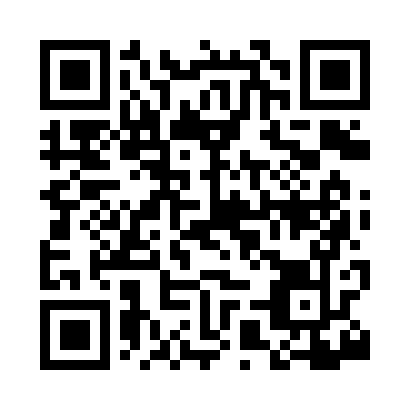 Prayer times for Bartles, Ohio, USAMon 1 Jul 2024 - Wed 31 Jul 2024High Latitude Method: Angle Based RulePrayer Calculation Method: Islamic Society of North AmericaAsar Calculation Method: ShafiPrayer times provided by https://www.salahtimes.comDateDayFajrSunriseDhuhrAsrMaghribIsha1Mon4:376:101:355:308:5910:322Tue4:376:111:355:308:5910:323Wed4:386:111:355:318:5910:324Thu4:396:121:355:318:5910:315Fri4:396:121:355:318:5810:316Sat4:406:131:365:318:5810:307Sun4:416:131:365:318:5810:308Mon4:426:141:365:318:5810:299Tue4:436:151:365:318:5710:2910Wed4:446:151:365:318:5710:2811Thu4:456:161:365:318:5610:2712Fri4:466:171:365:318:5610:2713Sat4:476:171:375:318:5510:2614Sun4:486:181:375:318:5510:2515Mon4:496:191:375:318:5410:2416Tue4:506:201:375:318:5410:2417Wed4:516:201:375:318:5310:2318Thu4:526:211:375:318:5310:2219Fri4:536:221:375:318:5210:2120Sat4:546:231:375:318:5110:2021Sun4:556:231:375:318:5010:1922Mon4:566:241:375:318:5010:1823Tue4:576:251:375:308:4910:1624Wed4:586:261:375:308:4810:1525Thu5:006:271:375:308:4710:1426Fri5:016:281:375:308:4610:1327Sat5:026:281:375:308:4610:1228Sun5:036:291:375:298:4510:1129Mon5:046:301:375:298:4410:0930Tue5:066:311:375:298:4310:0831Wed5:076:321:375:298:4210:07